Mohammad Kholid 			West Lamteumen, Lr. Sentosa No. 6Banda AcehPhone No : +62-82160313669      Skype : cholidbing	       Email : kholidmohammad@ymail.com	PERSONAL INFORMATION: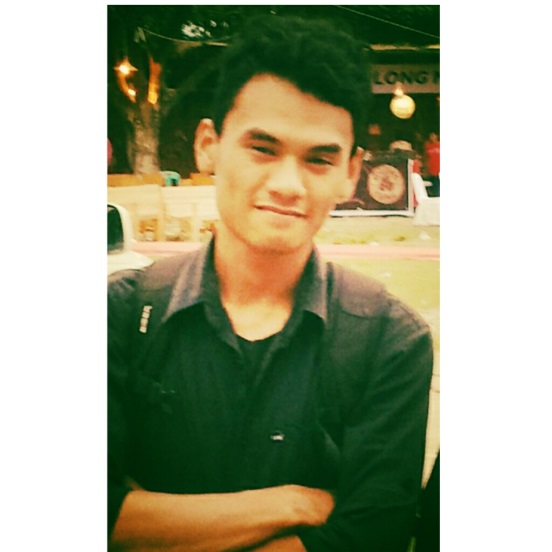 Full Name			: Mohammad KholidSex 				: MalePlace 				: Banda AcehDate of Birth			: 22nd July 1992Nationality			: IndonesiaMother Tongue		: Bahasa IndonesiaMarital Status			: SingleHeight 				: 172 cmWeight				: 58 kgHealth				: PerfectReligion			: MoslemAddress			: East Lamteumen, Lr. Sentosa No.6, Banda AcehE-mail				: kholidmohammad@ymail.comContact Number		: +6282160313669Language Pairs		: English to Indonesia & Indonesian to EnglishRates				: 0.03 USD per WordWords per Day		: 2000EDUCATIONAL BACKGROUND:1998 – 2004		: 14 Elementary School, Meulaboh, Aceh2004 – 2007		: 1 Senior High School, Sigli, Aceh2007 – 2010		: 1 Senior High School, Sigli Aceh2010 – Ongoing  	: English Department at University of Syiah Kuala, Banda AcehQUALIFICATIONS:Computer Literate (MS Word, MS Excel, MS Power Point, MS Access, MS Outlook).Internet Literate.Fluent speaking, hearing and writing English.Translating English into Indonesian with good quality. Translating Indonesia into English with good quality.CERTIFICATIONS:Winner of English Quiz at Padang Tiji District – 2006Winner PES Competition held by Law Faculty of Syiah Kuala University – 2013A member of “Jalan Santai Sigli Committee” cooperating with NGO Aceh – 2009A member of “Satu Juta Orang Bisa Berbahasa Inggris” Banda Aceh – 2011JOB EXPERIENCES:Finishing a small website translation project translating Metric Conversion contents (see www.metric-conversions.org) from English to Indonesia. 2014.A translator of the Ministry of External Affairs Indian Magazine entitled “India Perspectives” from English to Indonesia. 2014 - now.An owner of small translation organization “PenA Cooperation” since 2012.Teacher at MIPA Unsyiah Program to prepare SBM-PTN for the Great Aceh SchoolsA teacher of extracurricular tutorial lessons at BBC Company Banda Aceh 2011-2014.A teacher of extracurricular tutorial lessons at Cendikia Company Banda Aceh 2011-2012.A local translator within the scope of Banda Aceh since 2008.A worldwide translator providing a pair of English and Indonesia since 2008.